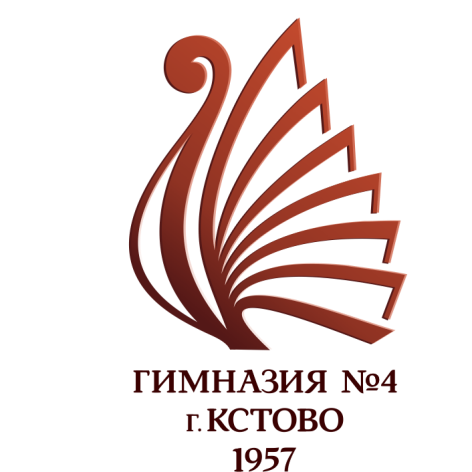 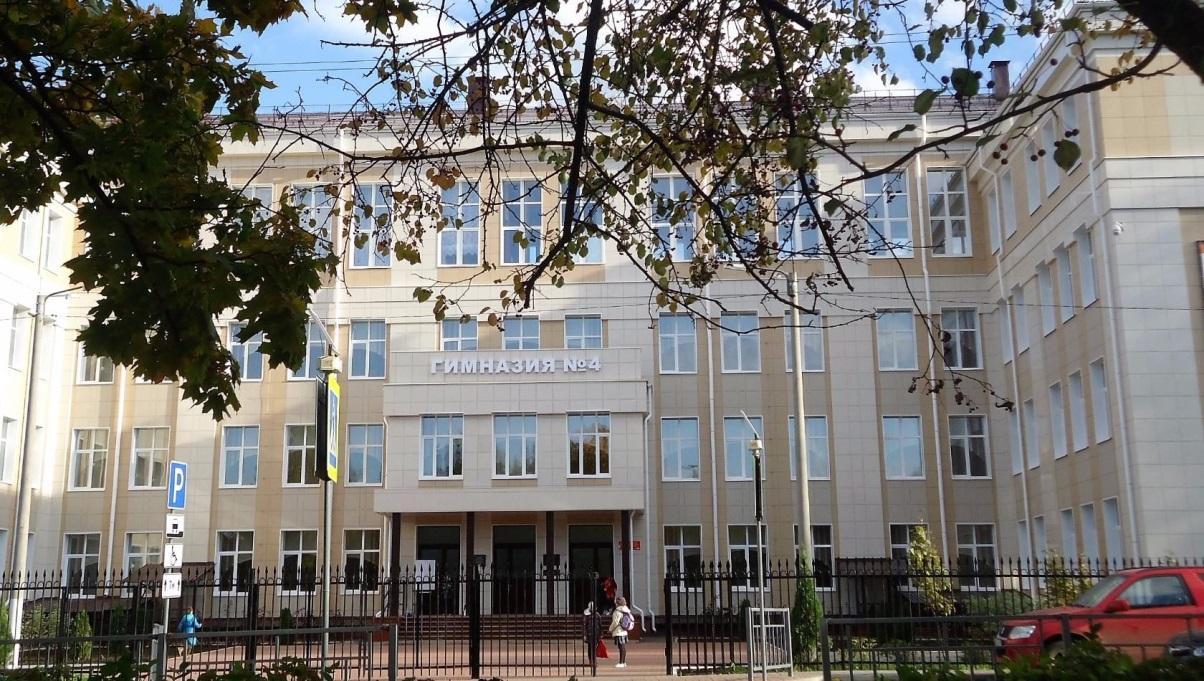 Публичный  доклад директора Муниципального бюджетного общеобразовательного учреждения  «Гимназия № 4» г. Кстово Нижегородской области  Молотковой Елены ВладимировныКстово, 2020г.Публичный доклад директора Муниципального бюджетного общеобразовательного учреждения   «Гимназия № 4» г. Кстово Нижегородской области  Молотковой Елены ВладимировныПубличный доклад директора  МБОУ Гимназии № 4 является средством обеспечения информационной открытости и прозрачности нашего образовательного учреждения. Доклад призван информировать родителей (законных представителей обучающихся), самих обучающихся, учредителя и общественность  об основных результатах и проблемах функционирования и развития образовательного учреждения, его образовательной деятельности. Мы надеемся, что доклад будет способствовать увеличению числа социальных партнеров и повышению эффективности нашего взаимодействия. Публичный доклад поможет родителям, планирующим направить ребенка на обучение  в МБОУ Гимназию №4, ознакомиться с укладом и традициями, условиями обучения, воспитания и труда, материально-технической базой и кадровым обеспечением, формами организации внеурочной деятельности, обеспечением безопасности образовательного учреждения, образовательными программами, перечнем дополнительных образовательных услуг.   Общая характеристика учреждения2.Особенности образовательного процессаХарактеристика образовательных  программ по уровням обучения. Уровень начального общего образования- общеобразовательные программыУровень основного общего образования- общеобразовательные программы - образовательные программы углубленного изучения английского    языка- образовательные программы углубленного изучения литературыУровень среднего общего образования- общеобразовательные программы- образовательные программы углубленного изучения русского языка- образовательные программы углубленного изучения английского    языка- образовательные программы углубленного изучения литературыОрганизация изучения иностранных языков. В Гимназии изучение английского языка ведется со 2 класса. С 5 класса организовано углубленное изучение английского языка. Дополнительные образовательные  услуги.           В законе «Об образовании в РФ» № 273  говорится, что дополнительное образование направлено на формирование и развитие творческих способностей детей и взрослых, удовлетворение их индивидуальных потребностей в интеллектуальном, нравственном и физическом совершенствовании, формирование культуры здорового и безопасного образа жизни, укрепление здоровья, а также на организацию их свободного времени. Дополнительное образование детей обеспечивает их адаптацию к жизни в обществе, профессиональную ориентацию, а также выявление и поддержку детей, проявивших выдающиеся способности. В дополнительном образовании детей познавательная активность личности выходит за рамки собственно образовательной среды в сферу самых разнообразных социальных практик. Становясь членами высоко мотивированных детско-взрослых образовательных сообществ, дети и подростки получают широкий социальный опыт конструктивного взаимодействия и продуктивной деятельности. В этих условиях дополнительное образование осознается не как подготовка к жизни или освоение основ профессии, а становится суть основой непрерывного процесса саморазвития и самосовершенствования человека как субъекта культуры и деятельности.На основании ФГОС  НОО, ООО  в Гимназии разработана и реализуется программа воспитания и социализации. Она должна обеспечить приобщение обучающихся к общественной деятельности   и школьным традициям, участие в детско-юношеских организациях и движениях, школьных и внешкольных организациях. С целью реализации программы воспитания и социализации в Гимназии в 2019-2020 учебном году организована работа 16 кружков и секций по следующим направленностям: технической, естественнонаучной, физкультурно-спортивной, художественной, туристско-краеведческой, социально-педагогической:  В 2020 году по дополнительным образовательным программ Гимназии аттестованы все 285 учащиеся (100%).Инновационные образовательные  программы и технологии В 2020 году в Гимназии работали  инновационные площадки:Экспериментальная площадка ФГАУ ФИРО  на бюджетной основе: «Педагогика сотворчества: методы формирования поликультурной образовательной среды гимназии» (приказ ФГАУ «ФИРО» от 17.06.2015 г. № 100).      Экспериментальная площадка ФГБОУ ВО «НГПУ им. К. Минина» (приказ от 24.05.2017 г. № 364/01.4.1 «О присвоении статуса экспериментальной площадки») «Интеграция второго иностранного языка в образовательную среду современной школы».  Опорная методическая площадка департамента образования администрации Кстовского муниципального района    «Профессиональная мастерская как основа совершенствования качества языкового образования».  Основные направления воспитательной деятельности.  Цель воспитательной работы на 2019-2020 учебный год: моделирование системы воспитательной работы, основанной на принципах гуманной педагогики (педагогики сотворчества). Для достижения этой цели было запланировано решение ряда задач:Изучить представления педагогического коллектива о воспитательной работе в школе.Проработать основные нормативные документы по организации воспитательного процесса в школе.Проанализировать достоинства и недостатки воспитательной системы «Это наш выбор».Смоделировать концепцию новой воспитательной системы.Виды внеклассной и внеурочной деятельности. Внеурочная деятельность согласно ФГОС является составной частью учебно-воспитательного процесса и одной из форм организации свободного времени учащихся. Согласно Федеральному базисному учебному плану для общеобразовательных учреждений Российской Федерации организация занятий по направлениям внеурочной деятельности является неотъемлемой частью образовательного процесса в школе. Время, отводимое на внеурочную деятельность, используется по желанию учащихся и в формах, отличных от урочной системы обучения.Внеурочная деятельность учащихся объединяет все виды деятельности школьников (кроме учебной), в которых возможно и целесообразно решение задач их воспитания и социализации.В МБОУ Гимназия № 4  действует оптимизационная модель внеурочной деятельности. Модель внеурочной деятельности на основе оптимизации всех внутренних ресурсов образовательного учреждения предполагает, что в ее реализации принимают участие все педагогические работники школы (учителя, педагог-организатор, педагоги ДО, социальный педагог, педагог-психолог, педагог-библиотекарь и другие). Координирующую роль выполняет классный руководитель, который организует в классе внеурочную деятельность и взаимодействует с педагогическими работниками Гимназии.На основании приказа директора Гимназии «Об организации внеурочной деятельности»   спланирована работа на 2019-2020 учебный год. Утверждены:план внеурочной деятельности для 1-4 классов;план внеурочной деятельности для 5-9-х классов, расписание внеурочной деятельности для 1-9 классов;рабочие программы внеурочной деятельности.В  базисном учебном плане выделены основные направления внеурочной деятельности: духовно – нравственное, социальное, общеинтеллектуальное, общекультурное, спортивно-оздоровительное. В соответствии с этими направлениями построена вся модель внеурочной деятельности Гимназии.Духовно – нравственное направление. Привитие любви к Отечеству, малой Родине, формирование гражданской ответственности, чувства патриотизма, формирование позитивного отношения к базовым ценностям общества, религии своего народа проходит через реализацию программ «С любовью к городу», «Сотвори в себе мир», «Азбука нравственности», «Дорогою открытий и добра», «Я познаю мир», «Навстречу друг другу». Кроме этого те же цели в рамках этого модуля призваны достигать классные часы, тематические конкурсы, общешкольные конкурсы, праздники, фестивали.К общеинтеллектуальному направлению относятся следующие рабочие программы внеурочной деятельности: «Юный олимпионик», «Почемучки», «Информатика, логика, математика», «Развитие речи», «Размышляем, играем, творим», «В мире литературных героев», «Разноцветный английский», «Юный информатик». Обогащение запаса учащихся языковыми знаниями, способствование формированию мировоззрения, эрудиции, кругозора проходит через исследовательскую деятельность, тематические викторины и конкурсы, олимпиады, кружок дополнительного образовании, экскурсии профориентационной направленности.Общекультурное направление представлено 10 программами:  «Бумажная филигрань», «Экспромт», «Акварель», «Карусель»,  «Планета детства»,  «Творческая мастерская», «Праздник», «Мир искусства», «Бумажная фантазия», «Моя мелодия».  Традиционным для Гимназии является сотрудничество с Нижегородской государственной академической филармонией им. М. Ростроповича. В этом учебном году для учащихся начальных классов был представлен цикл занимательных музыкальных концертов «Музыка… Сказка…Мы…». Развитие творческих способностей, культуры, эстетики проходит через объединения дополнительного образования. Через посещение музеев, театров, планетария происходит развитие эмоциональной сферы обучающихся. Развитию чувства прекрасного, творческих способностей, формированию коммуникативной и общекультурной компетенций посвящены классные часы и школьные праздники.«Школа добрых дел», «Духовно  - нравственные ценности малой родины», «Тропинка к своему Я», «Социальное проектирование» - программы, которые реализуются в социальном направлении. Социально - значимая деятельность – основная в работе  ДОО «Ровесник». Экологические и  социальные акции, ученическое самоуправление и проектная деятельность формируют таких ценностей как познание, истина, целеустремленность.Спортивно-оздоровительное направление. К нему относятся занятия по следующим программам: «Разговор о здоровье», «Спортивные игры», «Здоровый ребёнок  - успешный ребёнок», «Юные туристы», «Футбол». Все эти внеурочные занятия имеют одну цель:  всесторонне гармоническое развитие личности ребенка, формирование физически здорового человека, формирование мотивации к сохранению и укреплению здоровья.Научное общество, творческие объединения.Научное общество учащихся (НОУ) – это добровольное объединение обучающихся Гимназии, стремящихся совершенствовать свои знания в области различных учебных дисциплин, развивать свой интеллект, приобретать начальные навыки и умения организации и проведения исследовательской работы. Это одна из основных форм учебно-исследовательской деятельности обучающихся. НОУ включает секции по всем предметам. Традиционно, члены НОУ являются организаторами месяца гуманитарных дисциплин и «Дня российской науки». Принимали активное участие в олимпиадах: межрегиональная олимпиада "Высшая проба", "Будущие исследователи - будущее науки".В 2019 – 2020 учебном году члены НОУ под руководством опытных педагогов дистанционно представили результаты своей работы на районной конференция НОУ,  молодежной конференции областного Законодательного собрания, Всероссийской научной экологической конференции школьников и студентов (г.Санкт-Петербург) (диплом I степени).Характеристика системы  психолого-педагогического и социального сопровождения.    В Гимназии организовано психолого-педагогическое и социально-педагогическое сопровождение обучающихся. Работа психолога организована по следующим направлениям:диагностическая работа;коррекционно - развивающая работа;консультативно - просветительская работа.Основные формы и методы работы:индивидуальная и групповая работа со школьниками;организация коллективной деятельности и общения;комплексное психолого-педагогическое обследование;опросы педагогов и родителей;наблюдение школьников;психологическое обследование школьников.    Диагностическая работа представляет собой углубленное психолого - педагогическое изучение обучающихся на протяжении всего периода обучения, определение индивидуальных особенностей и склонностей личности, её потенциальных возможностей в процессе обучения и воспитания, в профессиональном самоопределении, а также выявления причин и механизмов нарушений в обучении, развитии, социальной адаптации.    Диагностика проводится как индивидуально, так и с группами обучающихся, комплексное психолого - педагогическое обследование всех школьников, определённой параллели ( при поступлении в 1 класс, при переходе на вторую ступень обучения  и др.)   Консультативная работа проводится по следующим направлениям:1. Консультирование и просвещение педагогов.2. Консультирование и просвещение родителей.3. Консультирование и просвещение школьников.  Консультирование проходит в форме собственно консультирования по вопросам обучения и психического развития ребёнка, а также в форме просветительской работы со всеми участниками педагогического процесса в Гимназии.    Психолого-педагогическое консультирование родителей организовано, с одной стороны, по запросу родителя по поводу оказания консультативно - методической помощи в организации эффективного детско-родительского взаимодействия; а с другой – по инициативе психолога.     Содержание просветительской работы психолога с родителями включает ознакомление их с актуальными проблемами детей, насущными вопросами, которые решают их дети в данный момент школьного обучения и психического развития.Консультирование подростков и юношей имеет свою специфику. Количество обращений за психологической помощью в этом возрасте увеличивается.     В первых классах - период адаптации первоклассников психологом проводились методики:Диагностика на определение сформированности внутренней позиции школьника (модифицированный вариант Т.А. Нежновой, Д.Б. Эльконина)Методика «Беседа о школе» Личностная готовность к школе (модифицированный вариант Т.А. Нежновой, Д.Б. Эльконина)Мотивации. Методика определения мотивов учения (Методика М.Р. Гинзбург)Диагностика на определение сформированности внутренней позиции школьника (модифицированный вариант Т.А. Нежновой, Д.Б. Эльконина).Стартовая диагностика. 2020 – 2021уч. г.Цель: сформировать представление о психологической готовности к школе; повысить компетентность родителей в вопросах подготовки ребенка к обучению в школе.Определение личностной готовности к обучению.Мотивация.   1 классы Количество – 106  чел.   Дата: ноябрь  2019 г                                    Опрошено –    99  чел.Стартовая диагностика.Определение личностной готовности к обучению.Внутренняя позиция школьника.Количество – 106  чел.   Дата: ноябрь  2020  г                                    Опрошено –    99  чел.    С родителями первоклассников  по результатам исследования было проведено родительское собрание на тему «Психологическая готовность детей к школе».     В пятых классах проводились психодиагностические исследования адаптацииЦель – профилактика трудностей в обучении, формирование навыков эффективной учебной деятельности, ранее выявление учеников «группы риска», решение кризисных ситуаций развития в период адаптации. Мониторинг  процесса адаптации уч-ся 5-х классов (по требованию ФГОС)Стартовая диагностика.Определение личностной готовности к обучению.Выводы:       Результаты диагностики 5 классов показали, что адаптация учащихся к условиям обучения в среднем звене школы проходили в пределах допустимой нормы.       Практически у всех учащихся 5 классов процесс адаптации проходил благоприятно. Все учителя используют различные формы и методы преподавания для успешной адаптации учащихся к условиям обучения в среднем звене школы.  В ноябре 2020 года было проведено социально – психологическое тестирование по раннему выявлению незаконного потребления НС и ПВ обучающимися.   На основании приказа  от 20.08.2020 №125   « О проведении социально – психологического тестирования обучающихся МБОУ Гимназии №4 в 2020 – 2021 учебном году»  в ноябре 2020 года проведено  социально - психологическое тестирование по раннему выявлению незаконного потребления НС и ПВ обучающимися.           В тестировании приняли участие 209 человек: 7 класс - 22 чел.,8 класс – 63 чел.9 класс – 47 чел.10 класс – 37 чел.11класс – 40 чел.Количество обучающихся, составивших по результатам СПТ группу явного риска вовлечения в немедицинское потребление НС и ПВ – 3 чел.Были проведены мероприятие по раннему выявлению незаконного потребления НС и ПВ обучающимися.Результат    Для повышения степени доверия к профилактическим мероприятиям и расширенияохвата обучающихся социально-психологическим тестированием, проведена  информационно-мотивационной работа с обучающимися, родителями (законными представителями) и с педагогическим коллективом: учителями-предметниками, классными руководителями.     Проведенные профилактические  мероприятия дали высокий показатель охвата обучающихся, сформировали мотивацию к сохранению здоровья.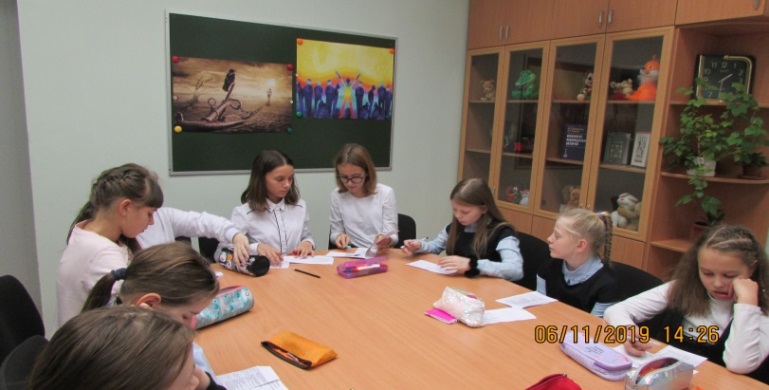 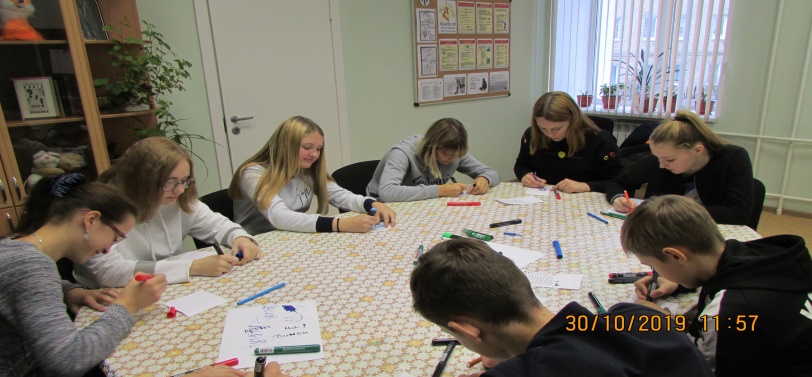  	В январе 2020 года был проведен тренинг для педагогов по профилактике  эмоционального выгорания. Цель:  Сохранение психического здоровья педагогов в образовательной среде.       Тренинг позволил педагогам сплотить  коллектив, формировать  доверие, осознать личностные ресурсы. В ходе тренинга были использованы упражнения на развитие позитивного мышления.        Тренинг очень понравился педагогам. С их слов тренинг  был интересным, эмоциональным, полезным, поучительным.  Знания, которые получили учителя на тренинге,  помогут им в работе с учениками, родителями и коллегами.   В марте 2020 года среди учеников 9  классов был проведен  тест - структуры интеллекта Амтхауэра. Тест предназначен для оценки уровня и структуры интеллектуальных способностей людей в целях профессиональной ориентации. Методика проводилась в групповой форме.Тест Амтхауэра помог ученикам  изучить структурно-уровневые характеристики интеллекта и определить какой тип высшего образования или деятельности сможет освоить. Методика позволила оценить свои способности к естественным, общественным, математическим, техническим наукам, иностранным языкам, предпринимательству, а также к ряду конкретных профессий и прогнозировать успешность обучения и дальнейшей профессиональной деятельности. В течение всего учебного года (2019-2020 г.) проводились индивидуальные консультации с родителями, учениками и педагогами. Всего было 51 обращение. Причины обращения родителей к психологу: проблемы адаптации, проблемы в развитии познавательных процессов, детские страхи, внутрисемейные конфликты, нарушение речи у ребенка, консультации по результатам психодиагностики.Социально-педагогическая  служба работает в соответствии с  планами и по разработанной «Программе профилактики безнадзорности и правонарушений», в Гимназии работает Совет по профилактике, в состав которого помимо работников администрации входят инспектор ИДН Пантюшина О.А., директор Детской музыкальной школы Лямин О.И. В 2019/20 учебном году проведено 9 заседаний Совета, рассмотрены дела 37 обучающихся и их родителей. Социально-педагогическая служба контролирует занятость обучающихся, состоящих на учете, во внеурочное время и летний период. В обязанности службы входит оказание поддержки семьям, находящимся в трудной жизненной ситуации. С этой целью в 2019/20 учебном году осуществлялось бесплатное питание детей из малоимущих и многодетных семей — 70 человек за счёт администрации Кстовского района, в апреле, мае 2020 года учащиеся из малоимущих и многодетных семей получили продуктовые пайки. В 2020 году снизилось количество детей, состоящих на всех видах учёта. На 1 сентября 2020 года ни одного учащегося Гимназии не состояло на учёте ОДН, КДН.Семьи, дети, состоящие на всех видах учетаДанные социального паспортаХарактеристика внутришкольной системы оценки (менеджмента) качества. Система оценки качества образования представляет собой совокупность организационных структур, норм и правил, диагностических и оценочных процедур, обеспечивающих на единой основе оценку образовательных достижений обучающихся, эффективности образовательных программ с учетом запросов основных пользователей  результатов системы оценки качества образования. Основными пользователями результатов внутренней системы  оценки качества  образования являются: учителя, обучающиеся и их родители, педагогический совет Гимназии.Внутришкольная оценка качества образования осуществляется посредством:1) системы внутришкольного контроля;2) общественной экспертизы качества образования;3) лицензирования и государственная аккредитация4) государственной итоговой аттестации выпускников;5) мониторинга качества образования.В качестве источников данных для оценки качества образования используются:статистические данные и опросы, отчеты учителей, мониторинговые исследования, промежуточная и итоговая аттестация, посещение уроков и внеклассных мероприятий.       Система оценки качества образования направлена на - формирование единой системы диагностики и контроля состояния образования, обеспечивающей определение факторов и своевременное выявление изменений, влияющих на качество образования в Гимназии;- получение объективной информации о функционировании и развитии системы образования в Гимназии , тенденциях его изменения и причинах, влияющих на его уровень;- предоставления всем участникам образовательного процесса и общественности достоверной информации о качестве образования;- принятие обоснованных и своевременных управленческих решений по совершенствованию образования и повышение уровня информированности потребителей образовательных услуг при принятии таких решений;- прогнозирование развития образовательной системы Гимназии. 	 Реализация внутреннего мониторинга качества образования осуществляется на основе   реализации целей и задач ВСОКО планируются и осуществляются на основе проблемного анализа образовательного процесса Гимназии, определения методологии, технологии и инструментария оценки качества образования.Предметом внутренней системы оценки качества образования являются: -  качество образовательных результатов обучающихся;-  качество организации образовательного процесса, включающей условия организации образовательного процесса, в том числе доступность образования, условия комфортности получения образования, материально-техническое обеспечение образовательного процесса, организация питания;- качество основных и дополнительных образовательных программ, принятых и реализуемых в школе, условия их реализации;- воспитательная система;- профессиональная компетентность педагогов, их деятельность по обеспечению требуемого качества результатов образования; - эффективность управления качеством образования и открытость деятельности Гимназии;- состояние здоровья обучающихся.Реализация школьной ВСОКО осуществляется посредством существующих процедур и экспертной оценки качества образования.Содержание процедуры оценки качества образовательных результатов обучающихся включал в себя:- единый государственный экзамен для выпускников 11-ых классов;- промежуточную и текущую аттестацию обучающихся;- всероссийские проверочные работы- участие и результативность в школьных, районных, городских и др. предметных олимпиадах, конкурсах, соревнованиях; - мониторинговое исследование образовательных достижений обучающихся на разных уровнях обучения.Содержание процедуры оценки качества организации образовательного процесса включал в себя:-  эффективность механизмов самооценки и внешней оценки деятельности путем анализа ежегодных публичных докладов;- программно-информационное обеспечение, наличие Интернета, эффективность его использования в учебном процессе;- оснащенность учебных кабинетов современным оборудованием, средствами обучения для осуществления дистанционного обучения, и мебелью;- обеспеченность методической и учебной литературой;- оценку состояния условий обучения нормативам и требованиям СанПиН;- диагностика уровня тревожности обучающихся 1-х, 5-х, 10-х  классов в период адаптации;- анализ результатов дальнейшего образования выпускников; Содержание процедуры оценки качества воспитательной работы включает в себя:- степень вовлеченности в воспитательный процесс педагогического коллектива и родителей;- качество планирования воспитательной работы;- наличие детского самоуправления;- удовлетворенность обучающихся и родителей воспитательным процессом; - исследование уровня воспитанности обучающихся;- положительная динамика количества правонарушений и преступлений обучающихся.	Содержание процедуры оценки профессиональной компетентности педагогов и их деятельности по обеспечению требуемого качества образования включает в себя:- аттестация педагогов;- отношение и готовность к повышению педагогического мастерства (систематичность прохождения курсов, участие в работе районных методических объединений и т.д.);- знание и использование современных педагогических методик и технологий;- образовательные достижения обучающихся;- подготовку и участие в качестве экспертов ЕГЭ, аттестационных комиссий, жюри и т.д.;- участие в профессиональных конкурсах разного уровня. 	Содержание процедуры оценки здоровья обучающихся включает в себя:- регулярность и качество проведения санитарно-эпидемиологических профилактических мероприятий;- оценку заболеваемости обучающихся, педагогических и других работников школы;- оценку эффективности оздоровительной работы (здоровьесберегающие программы, режим дня, организация отдыха и оздоровления детей в каникулярное время);- оценку состояния физкультурно-оздоровительной работы;- диагностика состояния здоровья обучающихся.Придание гласности и открытости результатам оценки качества образования осуществляется путем предоставления информации:основным потребителям результатов ВСОКО;средствам массовой информации через публичный доклад директора школы;  размещение аналитических материалов, результатов оценки качества образования на официальном сайте школы.3. Условия осуществления  образовательного процессаРежим работы. В МБОУ Гимназии установлена:-  шестидневная учебная неделя в 5-11классах, - пятидневная учебная неделя в 1-4 классах. Обучение проводится в две смены:Первая смена - с 08.00 до 13.20Вторая смена - с 13.40 до 17.50В субботу - только первая смена, с 08.00 до 12.50Продолжительность уроков: 40 минутПродолжительность уроков в 1-х классах: I четверть - 3 урока по 35 минут,II четверть - 4 урока по 40 минут,II полугодие - 4 -5 уроков по 40 минут.Во второй половине дня до 19.00 действуют кружки, секции; проводятся консультации по предметам, индивидуальные занятия в соответствие с утвержденным расписанием.Учебно-материальная база, благоустройство и оснащенность. 	 	Школьная библиотека обеспечивает участникам образовательного процесса доступ к информационным знаниям, идеям, культурным ценностям посредством использования библиотечно – информационных ресурсов.Учебный фонд составляет 19407 учебников. Закуплено в текущем году 4286 учебников, из них по ФГОС для 10-11 классов 875 учебников. Обучающиеся с 1 по 11 класс обеспечены учебниками на 100%. Используемые в образовательном процессе учебно – методические комплекты соответствуют Федеральному перечню учебников, рекомендованных Министерством образования и науки РФ.Библиотечный фонд формируется в соответствии с гуманитарным направлением Гимназии и составляет 12016 экземпляров, 126 ауди и видео дисков и 477  дисков к учебным пособиям.В течение года в библиотеку было записано 666 учащихся, число посещений 4594, выдано 7134 книги.Для привлечения читателей в библиотеку и для лучшего раскрытия фонда оформляются выставки книг:«Край родимый мой Кстовский»«Пушкинской осени настроение»«День народного единства»«Конституция – основа жизни»«Ах, эти сказки!»«Чехов – художник жизни»Действуют постоянные выставки: «Ваши права, дети!», «Земля Кстовская»,  «2020 год – год памяти и славы».К 75 –летию Победы была оформлена выставка «Блокадный Ленинград», проведена беседа «Хлеб блокадного Ленинграда» для учащихся 3-4 классов, «Твои герои, Россия» в 6 В классе.Для 2-х классов проведен урок – беседа «Все профессии важны», о театральных профессиях, с показом презентации «Театральные профессии».В неделю профилактики безопасности жизни была оформлена выставка «Основы твоей безопасности» для учащихся 3-6 классов, проведен обзор по выставке для 3 классов,  для учащихся 7-9 классов оформлена выставка «За здоровый образ жизни».По программе «Информационная грамотность учащихся» проводились  библиотечные уроки для учащихся 1-6 классов: «Приглашение в библиотеку» - 1 класс«Художники – иллюстраторы» - 2 класс;«Выбор книг в библиотеке» - 3 класс;«О книге и библиотеке» - 5 класс;«Справочная литература» - 6 класс.В целях повышения интереса к чтению и к книге,  в библиотеке работает 2-й год кружок «Выразительное чтение» для учащихся 3 – 4 классов, разработана программа кружка. Ребята приобщаются к поэзии, учатся проявлять свои эмоции, чувства, лучше понимать и чувствовать прекрасное.  Таким образом,  библиотекой выполняются задачи  по формированию у обучающихся информационной культуры, культуры чтения, позитивного отношения к чтению,         оказание помощи обучающимся при реализации образовательного процесса в формировании духовной и творческой личности учащихся.  Информационное пространство ГимназииИнформационная инфраструктура, объединяющая различные информационные ресурсы структурных подразделений учреждения и обеспечи­вающая их единообразное использование включает:•   программное обеспечение общего назначения;  •   информационные ресурсы образовательного учреждения.В гимназии имеется необходимое для использования ИКТ оборудование, отвечающее современным требованиям:  Каждый кабинет Гимназии обеспечен информационным оборудованием: Все кабинеты Гимназии подключены к сети Интернет.  Информационные ресурсы образовательного учреждения:Медиаресурсы активно используются при проведении уроков и различных гимназических событий, связанных с празднованием календарных и традиционных праздников, научно-практических семинаров,  открытых уроков, творческих мероприятий (конкурсов, фестивалей, концертов), научно-методических и административных мероприятий для педагогов.Для обучающихся обеспечен доступ   к медиаресурсам   сети Интернет при подготовке    творческих и исследовательских работ. Рабочие места оборудованы в библиотеке школы.В Гимназии установлена внутришкольная локальная сеть Net Speakerphone. Пользователями локальной сети являются администрация, педагогические работники, педагог-психолог, социальный педагог, педагог-организатор. Обеспечением информационной открытости деятельности Гимназии  является сайт: http://www.gimnasium4.ru/index.php?login=yes Сайт Гимназии соответствует приказу  Министерства образования РФ №785 от 29.05.2014 "Об утверждении требований к структуре официального сайта образовательной организации в информационно-коммуникационной сети "Интернет"  и формату представления на нем информации".На сайте Гимназии размещается: - информация о Гимназии; - информация о педагогах Гимназии; - информация о  школьных  событиях - документы, связанные с образовательной деятельностью школы; - статьи и заметки для родителей - ссылки на ЭОР и др.Также на сайте можно ознакомиться с инфраструктурой Гимназии с помощью 3-D тура. Школьный сайт  поддерживает версию для слабовидящих людей. Гимназия предоставляет электронные услуги, через Интернет–портал государственных и муниципальных услуг.В 2019-2020 учебном году продолжалась работа на  платформе Дневник.ру. На данном сервисе можно ознакомиться с расписанием уроков, текущими оценками, домашними заданиями и итоговыми оценками за четверть. Также возможно осуществлять общение с педагогами Гимназии.Мониторинг активности участников образовательного процесса  на платформе «Дневник.ру» проводится ежемесячно. Отслеживаются несколько показателей: активность учеников, учителей, родителей, количество выставленных оценок, домашних заданий, а также персональная активность педагогов Гимназии.  В 2019-2020 учебном году увеличилась активность пользователей (сотрудников, учеников, родителей) сервисом Дневник.ру.  Увеличилось количество выставляемых оценок.   100% педагогического состава пользуются сервисом «Дневник.ру».  С октября 2020г.  Гимназия перешла на АИС «Управление образовательными организациями Нижегородской области». Организатор Гимназии и учителя прошли обучение и успешно организовали работу в новом Электронном журнале.В течение года осуществлялась техническая помощь учителям в работе с информационными ресурсами, проводились методические мастер-классы по использованию ЭОР в образовательном процессе.  Во время дистанционного обучения педагогический состав Гимназии освоил возможности проведения уроков на онлайн-платформах. Учебные занятия проходили в системе ZOOM в формате видеоконференций. Также активно спользовались учебные платформы «Учи.ру», «РЭШ», «Фоксфорд», «Якласс».Условия для занятий  физкультурой и спортом. В МБОУ Гимназии №4 имеется 2 спортивных зала.Площадь спортивного зала №1 – 172,7 кв.мПлощадь спортивного зала №2 – 152,1 кв.мСостояние спортивных залов – после капитального ремонта.Введена в действие универсальная спортивная площадка площадью 540 кв.мСооружены беговая дорожка на 60 метров в три полосы и дорожка разбега для прыжков в длину.Уроки физической культуры и спортивные мероприятия обеспечены спортивным оборудование и снарядами на 100%.Условия для досуговой  деятельности и дополнительного  образования. 	Для проведения общегимназических мероприятий, организации внеурочной деятельности, в том числе досуговой в Гимназии имеется актовый зал, площадью 155,7 кв.м, предактовый зал площадью 83,6 кв.м. Имеются два цифровых пианино, аккордеон, баян.Для реализации программ дополнительного образования, мероприятий патриотической направленности имеется музей, площадью 48,1 кв.м. Музей включает в себя 4 экспозиции: «Природа родного края», «История родного края», «История школы №4», сменная экспозиция, организуемая в честь памятных дат исторических событий.Кружки проводятся в кабинетах во второй половине дня. В кабинетах имеется все необходимое оборудование и материалы.Организация охраны, питания  и медицинского обслуживания. 	В МБОУ Гимназии №4 обеспечено безопасное пребывание обучающихся и сотрудников в зданиях. Полностью заменена пожарная сигнализация в зданиях. Установлена охранная сигнализация на первом этаже основного здания и на здании мастерских. Имеются договоры на обслуживание системы. Организовано дневное дежурство вахтеров и ночное дежурство охранной организации ЧОО «Святогор-НН.   Имеется договор об экстренном выезде наряда полиции с ФГКУ «Управление вневедомственной охраны Главного управления Министерства внутренних дел Российской Федерации по Нижегородской области» и договор на эксплуатационно-техническое обслуживание системы передачи извещений о пожаре с ООО «Служба пожарного мониторинга-52».В Гимназии функционирует столовая, которая соответствует требованиям СанПин. Обучающиеся обеспечиваются полными завтраками и обедами. Питаются обучающиеся согласно графика с учетом продолжительности занятий. Медицинское обслуживание  организовано на основе договора о медицинском обслуживании с ГБУЗ Нижегородской области Кстовская ЦРБ. Кадровый состав (административный, педагогический, вспомогательный; уровень квалификации; система повышения квалификации; награды, звания, заслуги)  Совершенствование учительского корпуса: рост числа педагогов с высшей квалификационной категорией100% педагогических работников Гимназии прошли различные курсы повышения квалификации как в очном формате в ГБОУ ДПО НИРО, так и дистанционно в различных организациях дополнительного профессионального образования. Средняя наполняемость классов.1-4 классы – 25 человек5-9 классы – 24 человек10-11 классы – 20 человек            По ОО – 24 человекаРезультаты деятельности учреждения, качество образованияРезультаты ЕГЭСравнительный анализ результатов ЕГЭРезультаты государственной  итоговой аттестации в 9-х классах. В 2020 году в связи с распространением новой короновирусной инфекции COVID-19 государственная итоговая аттестация в форме основного государственного экзамена не проводилась, результатом ГИА были засчитаны образовательные результаты обучающихся по итогам учебного года и промежуточной аттестацииДостижения обучающихся в олимпиадах (региональных и всероссийских). Муниципальный этап ВсОШРегиональный этап ВсОШ (участники)Рожкова Анастасия, 10А: русский язык, географияЧабунин Сергей, 9А: химия, русский языкКозлов Дмитрий, 11: английский языкДемиданова Екатерина, 11: английский языкКарпова Мария, 11: литератураМолоткова Александра, 11: литератураПлетешкина Ирина, 10А: русский языкДорцвейлер Анастасия, 9А: русский языкПризовых мест нет.Качество освоения выпускниками программ, обеспечивающих дополнительную углубленную подготовку. Организация отдыха и оздоровления детей в летний период.В Гимназии разработана Программа  детского оздоровительного лагеря с дневным пребыванием «Волшебная страна», которая является  частью воспитательной системы. В 2020 году в связи с неблагоприятной эпидемиологической обстановкой стране, введением карантинных мероприятий, лагерь с дневным пребыванием детей не функционировал. Паспорт лагеря оформлен, внесен в реестр организаций, осуществляющих отдых детей Нижегородской области. Достижения обучающихся и их коллективов (объединений, команд) в районных, областных, федеральных  конкурсах, соревнованиях и т.п.) Социальная активность и внешние связи учрежденияПроекты и мероприятия, реализуемые в интересах и с участием местного сообщества, социальные партнёры Гимназии №4.В 2019-2020 учебном году проводились акции и  реализовывались следующие  проекты: «Раздельный сбор мусора», «Подарок ветерану», «Окна Победы», «Помоги храбрецу»,  «Преобразуем мир к лучшему!», «Дома с пользой».  Социальные партнёры МБОУ Гимназии №4 в реализации социальных проектов: - Отдел молодежной политики г. Кстово; - Совет ветеранов г. Кстово;- Ветераны педагогического труда МБОУ Гимназии № 4;- КУМ г.Кстово (товарищеские встречи в рамках открытия спортивной площадки Гимназии, уроки мужества);- ООО «Чистый город»;- учреждения ДО г. Кстово. Взаимодействие с учреждениями профессионального образованияМБОУ Гимназия № 4 на договорной основе осуществляет взаимодействие с ведущими ВУЗами Нижнего Новгорода:Нижегородский государственный университет им. Н.И. Лобачевского. Национальный исследовательский университет (ФГАОУ ВО ННГУ)Нижегородский исследовательский университет «Высшая школа экономики» (НИУ ВШЭ)Нижегородский государственный лингвистический университет им. Н.А. Добролюбова  (ФГБОУ ВПО «НГЛУ», НГЛУ) Нижегородский государственный педагогический университет имени Козьмы Минина (ФГБОУ ВПО НГПУ,  Мининский университет)В рамках сотрудничества осуществляется повышение квалификации учителей  Гимназии на базе ВУЗов, реализация совместных мероприятий, участие обучающихся Гимназии в олимпиадах и конкурсах, организованных ВУЗами.Участие учреждения в  сетевом взаимодействии. МБОУ Гимназия №4 сотрудничает с ГБОУ ВПО «Нижегородский государственный университет им. Н.И. Лобачевского», с ГБОУ ВПО «Нижегородский государственный лингвистический университет им. Н.А. Добролюбова», МБОУ «Кстовский историко-краеведческий музей», МБОУ ДОД ДЮЦ «Интеллект», МБОУ ДОД  «Дом учащейся молодежи», ГБОУ ДОД «Специализированная детско-юношеская спортивная школа олимпийского резерва», Федерацией тенниса города Кстово, МБДОУ д/с №24 «Полянка», является членом Ассоциации Нижегородских гимназий.На договорной основе во взаимодействии с учреждениями дополнительного и профессионального образования реализуются образовательные программы, социальные проекты.Членство в ассоциациях, профессиональных объединениях.МБОУ Гимназия №4 является членом Ассоциации Нижегородских гимназий. Ежегодно учителя Гимназии представляют свой опыт на конференции Ассоциации, в том числе в сборнике работ конференций. МБОУ Гимназия № 4 является членом сетевого сообщества «Школа цифрового века».6.Финансово-экономическая деятельность 2020 г.Годовой бюджет 44 996 398,17- областная субвенция  32 864 347,00- местный бюджет 8 380 981,76- внебюджетные средства  470 300,00 (платные услуги + пожертвования)- поступления из резервного фонда Правительства НО – 340 000,00- Субсидия на организацию горячего питания 2 112 813,61- Субсидия на обеспечение выплаты ежемесячного денежного вознаграждения за классное    руководство 827 955,80Израсходовано На заработную плату с отчислениями – 30 092 191,16 руб.Приобретение учебников – 1 771 079,30  руб.Обслуживание и содержание учебного процесса – 4 713225,57  руб.Развитие учебно-материальной базы школы – 3 691 267,52 руб.Средняя стоимость для  потребителей получения частично платных  и полностью платных услуг.Стоимость платных услуг утверждена Постановлениями  администрации Кстовского муниципального района.Постановление  администрации Кстовского муниципального района от 17.04.2014г. № 848 «Школа будущего первоклассника»: 8 занятий в месяц  - 700,00 руб.Постановление  администрации Кстовского муниципального района от  16.11.2011 г. №  248- «Математика плюс»: 4 занятия в месяц – 300 руб.- «Первые друзья»: 8  занятий в месяц  - 670 руб.- «Разноцветный мир английского языка»: 8  занятий  - 670 руб.3. Постановление  администрации Кстовского муниципального района от  07.11.2017 г. № 2641	- «Коррекция нарушений речи дошкольников и младших школьников» (индивидуальное занятие): продолжительность 40 мин – 450 руб.	-  Кружок лепки «Удивительный животный мир»: 4 занятия  - 350 руб. 7. Решения, принятые по итогам общественного обсужденияпубличного докладаИнформация, связанная с исполнением решений, которые принимаются образовательным учреждением с учётом общественной оценки её деятельности по итогам публикации предыдущего доклада. Указывается, какие предложения  были высказаны общественностью  в адрес образовательного учреждения и какие из них (и  в какой мере) удалось  реализовать.По результатам общественного обсуждения публичного доклада были высказаны рекомендации по  расширению возможностей дополнительных образовательных услуг в Гимназии. Управляющий совет провел в 2019-2020 учебном году экспертную оценку  дополнительных общеобразовательных  программ.  Дана положительная оценка  представленным  документам. Рекомендации  были приняты к рассмотрению 8.Заключение. Перспективы и планы развитияЗадачи реализации программы развития образовательного учреждения в среднесрочной перспективе. Новые проекты, программы  и технологии. Планируемые структурные  преобразования в учреждении. Программы, проекты, конкурсы, гранты, в которых планирует принять участие учреждение в предстоящем году.Цель  2020-2021 учебный год:   Формирование поликультурной сотворческой образовательной  среды . Модернизация содержания образования на основе концепции поликультурного образования и идеи вариативности.  Задачи 2020-2021 учебный год:Поиск эффективных путей формирования поликультурной сотворческой образовательной среды гимназии, в том числе через работу с педагогическим коллективом.Создание единой информационной среды Гимназии.  Разработка сотворческих форм  и методов получения предметных, метапредметных и личностных результатов в контексте поликультурной образовательной среды.Проектирование педагогических форм и методов развития у обучающихся коммуникативной компетентности, способности к сотворческому взаимодействию и конструктивному лидерству в команде, в коллективе, в обществе, в мире.Название образовательного учреждения (по уставу)Муниципальное бюджетное общеобразовательное учреждение «Гимназия № 4»ТипбюджетноеОрганизационно-правовая формаучреждениеУчредительКстовский муниципальный район Нижегородской областиГод основания1957Юридический адрес607 650, Нижегородская область, г. Кстово, пл. Мира, дом 9Телефон/ факс(8-831)-9-32-79Адрес электронной почтыMbougimnaziya4@yandex.ruСайтwww.gimnasium4.ruФИО директора Молоткова Елена ВладимировнаСвидетельство о  государственной  регистрации  права Регистрационный номер 001470 серия УП-КСТДата 30.05.96Номер регистрации № 70Лицензия на осуществление образовательной  деятельности№ 145 от 12 октября 2018 г.Срок действия – «бессрочно»Свидетельство о государственной аккредитации№ 2201 от 04 августа 2015 г.Срок действия – до 24 июня 2025г.Формы образованияОчная форма обучения. Обучение по индивидуальным учебным планам (по медицинскому предписанию).Социокультурные условия  территории нахожденияМуниципальное бюджетное общеобразовательное учреждение «Гимназия № 4» располагается в центре города Кстово. В городе Кстово находятся учреждения дополнительного образования, культуры и спорта: МБОУ ДО  «Центр внешкольной работы имени С.В. Криворотовой», МБОУ ДО  «Дворец детско-юношеского творчества», МБОУ ДО ДЮЦ «Интеллект», МБУ «Кстовский историко-краеведческий музей», Центральная библиотека им. А.С. Пушкина, Центральная детская библиотека им. В.С. Рыжакова, МБУК «Театр кукол». МАУ «Детский парк», МБОУ ДОД «Специализированная детско-юношеская спортивная школа олимпийского резерва по самбо», с которыми сотрудничает МБОУ Гимназия №4.   Характеристика контингента  обучающихсяВ Гимназии обучается  810 ученика. В 1-4 классах – 402, в 5-9 – 330, в 10-11 классах – 78. Углубленное изучение английского языка и литературы осуществляется с 5-11 класс для детей с повышенной мотивацией к изучению данных предметов.Структурные подразделения общеобразовательного учрежденияНаучно-методический совет Гимназии.Кафедра гуманитарных дисциплин.Методические объединения Гимназии учителей начальных классов, английского языка, математики, естественных наук, физической культуры, классных руководителей.Социально-педагогическая служба.Психологическая служба:психолого-педагогический консилиум,педагог-психолог.Гимназическая газета «Перемена».Центр «Гимназист».Научное общество учащихся.Кружки дополнительного образования.Библиотека. Совет медиации.Совет по профилактике безнадзорности и правонарушений.Коллегиальные органы управленияОбщее собрание работников Гимназии.Педагогический совет.Управляющий совет.Органы самоуправленияРодительские советы классов.Совет старшеклассников.Ресурсная база общеобразовательного учрежденияОбразовательный процесс организован в двух зданиях. Основное здание: год постройки - 1957, число этажей - 4, подвал – гардероб;  площадь, занимаемая строением – 1036,9 кв.м
Здание мастерских: год постройки - 1962, число этажей - 1, площадь, занимаемая строением – 596,8 кв.мИнфраструктура и технологическая оснащенность29 учебных кабинетов, в том числе: 2 кабинета информатики, кабинет с лингафонным оборудованием, кабинет обслуживающего труда,столярная мастерская,слесарная мастерская;2 спортивных зала, универсальная спортивная площадка, беговая дорожка с искусственным покрытиембиблиотека: библиотечный фонд Гимназии: учебный фонд:19407библиотечный фонд:12016кабинет психолога,медицинский кабинет,стоматологический кабинет; пищеблок и столоваяГимназия обеспечена компьютерами, ноутбуками, планшетами. Выход в Интернет осуществляется в каждом кабинете. 29 учебных кабинетов, в том числе: 2 кабинета информатики, кабинет с лингафонным оборудованием, кабинет обслуживающего труда,столярная мастерская,слесарная мастерская;2 спортивных зала, универсальная спортивная площадка, беговая дорожка с искусственным покрытиембиблиотека: библиотечный фонд Гимназии: учебный фонд:19407библиотечный фонд:12016кабинет психолога,медицинский кабинет,стоматологический кабинет; пищеблок и столоваяГимназия обеспечена компьютерами, ноутбуками, планшетами. Выход в Интернет осуществляется в каждом кабинете. Кадровое обеспечениеВ Гимназии работает 45 педагогических работника.«Заслуженный учитель Российской Федерации» -1,  «Почетный работник общего образования РФ» -5, Благодарность Президента России -1.  В Гимназии работают 19 учителя высшей квалификационной категории, 19 учителей первой квалификационной категории.Курсовая подготовка осуществлялась с перспективным планом курсовой подготовки на 2019-2020 учебный год.Предмет углубления5-9 кл5-9 кл10-11 кл10-11 клИтогоанглийский язык5В / 13 чел6А / 25 чел7А / 25 чел8А / 26 чел9Б / 23 чел5 кл.112 чел10 (гр)/ 20 чел11 (гр)/ 11 чел.2 гр.31 чел.7 кл.143 чел№ п/пНазвание дополнительной образовательной программыФИО педагога, реализующего дополнительную образовательную программуКол-во группКол-во часов в неделюВсего часовКол-воучащихсяЕстественнонаучная направленностьЕстественнонаучная направленностьЕстественнонаучная направленностьЕстественнонаучная направленностьЕстественнонаучная направленностьЕстественнонаучная направленностьЕстественнонаучная направленностьЧистая планетаБоголепова Н.А.11115Путешествие в мир химииБоголепова Н.А.11115Удивительное рядомМолодкина Т.Ю.11115Техническая направленностьТехническая направленностьТехническая направленностьТехническая направленностьТехническая направленностьТехническая направленностьТехническая направленностьВерстка (электронная газета)Соколова Н.В.11115Социально – педагогическая направленностьСоциально – педагогическая направленностьСоциально – педагогическая направленностьСоциально – педагогическая направленностьСоциально – педагогическая направленностьСоциально – педагогическая направленностьСоциально – педагогическая направленностьГармония сферБаринова Л.М.11115Гармония сфер Митрофанова Н.Н.11115ЭкоделоБаринова Л.М.11115ЭкоделоМитрофанова Н.Н11115Перемена (школьная газета)Торгашова В.К.12215Школа безопасностиНазимова Е.Е.22230Художественная направленностьХудожественная направленностьХудожественная направленностьХудожественная направленностьХудожественная направленностьХудожественная направленностьХудожественная направленностьПланета детства (хоровая студия)Жарикова О.А.11115Выразительное чтениеМалюсова И.А.11115Творческая мастерскаяОбразцова С.В.12215Туристско – краеведческая направленностьТуристско – краеведческая направленностьТуристско – краеведческая направленностьТуристско – краеведческая направленностьТуристско – краеведческая направленностьТуристско – краеведческая направленностьТуристско – краеведческая направленностьАктивисты школьного музеяКупаева А.В.11115Физкультурно – спортивная направленностьФизкультурно – спортивная направленностьФизкультурно – спортивная направленностьФизкультурно – спортивная направленностьФизкультурно – спортивная направленностьФизкультурно – спортивная направленностьФизкультурно – спортивная направленностьВолейболДобрынская Н.С.12215Баскетбол Пашина О.Л.12215ФутболМаркин Д.В.22430ИТОГО27    285     Уровень мотивации в целомУровень мотивации в целомУровень мотивации в целомУровень мотивации в целомУровень мотивации в целомУровень мотивации в целомУровень мотивации в целомУровень мотивации в целомУровень мотивации в целомУровень мотивации в целомОчень высокий (13-15 баллов)Высокий (10-12 баллов)Нормальный (7-9 баллов)Сниженный (4-6 баллов)Низкий   (0-3 балла)62953101629531016 %29 %54 %10 %1 %Уровень сформированности внутренней позиции школьникаУровень сформированности внутренней позиции школьникаУровень сформированности внутренней позиции школьникаУровень сформированности внутренней позиции школьникаОтрицательное отношение к школе и поступлению в школуПоложительное отношение к школе при отсутствии ориентации на содержание школьно-учебной действительности (сохранение дошкольной ориентации)Возникновение ориентации на содержательные моменты школьной действительности образец «хорошего ученика», но при сохранении приоритета социальных аспектов школьного образа жизни по сравнению с учебнымиСочетание ориентации на социальные и собственно учебные аспекты школьной жизни0 уровень1 уровень2 уровень3 уровень8102358   8 %   10 %   23 %   59 %годУровень тревожностиУровень тревожностиУровень тревожностиУровень мотивацииУровень мотивацииУровень мотивацииОпределение состояния психологического климата в классеОпределение состояния психологического климата в классеОпределение состояния психологического климата в классегодУровень тревожностиУровень тревожностиУровень тревожностиУровень мотивацииУровень мотивацииУровень мотивациивысокийбезразличныйочень плохойгоднизкийсреднийвысокийнизкийнормавысокийвысокийбезразличныйочень плохой202064 %28 %8 %3 %18 %69 %89 %9 %2 %Мероприятие по раннему выявлению незаконного потребления НС и ПВ обучающимисяКоличествоОрганизационное совещание педагогического коллектива по вопросам предстоящего комплекса мероприятий по раннему выявлению незаконного потребления НС и ПВ среди обучающихся1Оформление стенда «Наркотикам – нет» с размещением  пропагандистских материалов по  антинаркотической тематике1Проведение родительского собрания по вопросам предстоящих мероприятий по раннему выявлению незаконного потребления  НС и ПВ среди обучающихся5(7-11 классы)Проведение информационно-разъяснительной работы с обучающимися о проведении мероприятий по раннему выявлению незаконного потребления НС и ПВ12 (в каждом классе с 7-11)Социально-психологическое тестирование обучающихся  7-11 классов1 (7-11 классы)Проведение классных часов по проблемам наркомании, токсикомании  «Мы против наркотиков»5 (7-11 классы)Профилактические и коррекционные беседы с несовершеннолетними, склонными к употреблению алкоголя, токсикомании и употреблению ПАВ.2Конкурс творческих работ  «Я выбираю жизнь»1Категории семейУчебный годУчебный годУчебный год2016/172018/192019/20Общее количество705715783Малоимущие323923Многодетные34            5258Неполные 949099Неблагополучные-20Трудные730Опекаемые321Дети-инвалиды332Иногородние162020ГодОборудование 2019-2020Компьютеры из нихНоутбуки и др. портативные персональные компьютерыПланшетыНаходящиеся в составе локальных сетейИмеющие доступ к интернету175811540175Проектор31Интерактивная доска 25Принтер монохромный29Принтер цветной2МФУ24Телевизор3Веб-камера16Видеокамера3Фотоаппарат4Документ-камера3Лингафонный кабинет1Система опроса и тестирования 27Презентер32017-20182018-20192019-202022211952%47%45%предмет20202020202020202019201920192019ср.баллмахмин«2»ср.баллмахмин«2»1русский язык83,081004486,2100532математика (баз)---4,75543математика (пр)61,29782760,0874454физика55,259536368585химия67,67805973,095496география---63,564637биология42,675923169,582598информатика6981537575759история70707075,33914410обществознание61,57764470,42925511английский язык79,71935876,78965412литература66726181,09765     предмет202020202020201920192019     предмет% качср.отм.ср.балл% качср.отм.ср.баллРусский язык743,993,84,633,9Математика72,43,990,8418,4информатика 66,73,8954,618физика65,24333,521обществознание65,23,3703,826,9история91,34,4---география844,2783,417,6химия79,73,3924,527английский язык81,14,387,54,958литература81,14,1100532биология874,2503,727№ФИкласспредметместоучитель1.Артамонова Дарья Денисовна9БФизическая культурапобедительДобрынская Н.С.2.Гаврилова Елизавета Владимировна8БЛитературапризерВоробьева Ю.К.3.Волкова Виктория Алексеевна7АТехнология победительОбразцова С.В.4.Герасименко Софья Александровна7АТехнология призерОбразцова С.В.5.Демиданова Екатерина Сергеевна11Английский языкпризерЛызлова И.Б.6.Дорцвейлер Анастасия Станиславовна9АРусский языкпризерЛемудкина Н.В.7.Ермолаева Анастасия Вадимовна8АЛитературапризерВоробьева Ю.К.8.Жбанова Нина Васильевна10АОбществознаниепобедительВыборнова И.А.9.Карпова Мария Сергеевна11Литература победительЛемудкина Н.В.10.Кильмакаева Алиса Радиковна10АРусский  языкпризерМинеева Е.А.11.Клячева Юлия Сергеевна8БФизическая культурапризерМаркин Д.В.12.Козлов Дмитрий НиколаевичАнглийский языкпобедительЛызлова И.Б.13.Корнилова Александра Дмитриевна9АЛитературапобедительЛемудкина Н.В.13.Корнилова Александра Дмитриевна9АРусский языкпризерЛемудкина Н.В.14..Лемудкина Ксения Алексеевна9БЛитературапризерТоргашова В.К.15.Мишачкина Ева Евгеньевна11Литература призерЛемудкина Н.В.16.Молоткова Александра Олеговна11Литература призерЛемудкина Н.В.17.Пегасов Антон Кириллович8БМатематикапобедительПершина Л.В.18.Плетешкина Ирина Сергеевна10АРусский  языкпризерМинеева Е.А.19..Попова Елена Андреевна11БиологияпризерБодеева Е.В.19..Попова Елена Андреевна11Физическая культурапризерМаркин Д.В.20.Рожкова Анастасия Александровна10АРусский языкпобедительМинеева Е.А.20.Рожкова Анастасия Александровна10АГеографияпобедительМолодкина Т.Ю.20.Рожкова Анастасия Александровна10АЛитературапризерМинеева Е.А.Предмет углубления% качества% обученностиЛитература71100Русский язык82100Английский язык89100Уровень/ количество  КонкурсыКонкурсыУровень/ количество  участники победители, призерыгородской374123муниципальный374123региональный4931федеральный114международныйиныеИтого:444158